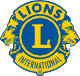 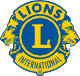 Approche Globale EffectifQuels sont les points forts, points faibles, possibilités et obstacles dans notre district ?Points forts et points faiblesLes points forts et les points faibles sont internes, ce que nous contrôlons et que nous pouvons changer. Par exemple :Les responsables du district connaissent/ne connaissent pas le processus de création de nouveaux clubs.Nous avons/n’avons pas de difficultés à pourvoir nos postes de responsables chaque année.Nos clubs font/ne font pas d’efforts particuliers pour que les nouveaux membres se sentent les bienvenus.Nos clubs utilisent/n’utilisent pas correctement les réseaux sociaux.Possibilités et obstaclesLes possibilités et les obstacles sont externes, ce qui se passe dans la collectivité au sens large et qui a un impact sur nos clubs.Par exemple :Des entreprises/commerces se créent ou ferment.Des changements démographiques (personnes qui prennent leur retraite plus tôt, jeunes familles qui emménagent) sont observés.D’autres organisations humanitaires prennent de l’ampleur ou faiblissent.Les gens se sentent plus ou moins connectés à leur collectivité.Les facteurs externes qui semblent être des obstacles peuvent souvent être convertis en possibilités. Exemple : d’autres organisations humanitaires peuvent devenir des partenaires précieux.Apporter votre analyse SWOT à notre réunion. Nous discuterons de notre situation actuelle et déciderons jusqu’où nous pouvons aller.Lions Clubs International, 300 W. 22nd Street, Oak Brook, IL 60523-8842 USA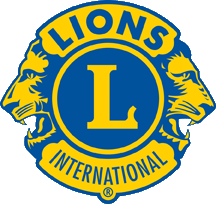 www.lionsclubs.orgTél. : +1 (630) 468-6890	11/2020 FRPOINTS FORTSPOINTS FAIBLESPOSSIBILITÉSOBSTACLES1.1.1.1.2.2.2.2.3.3.3.3.